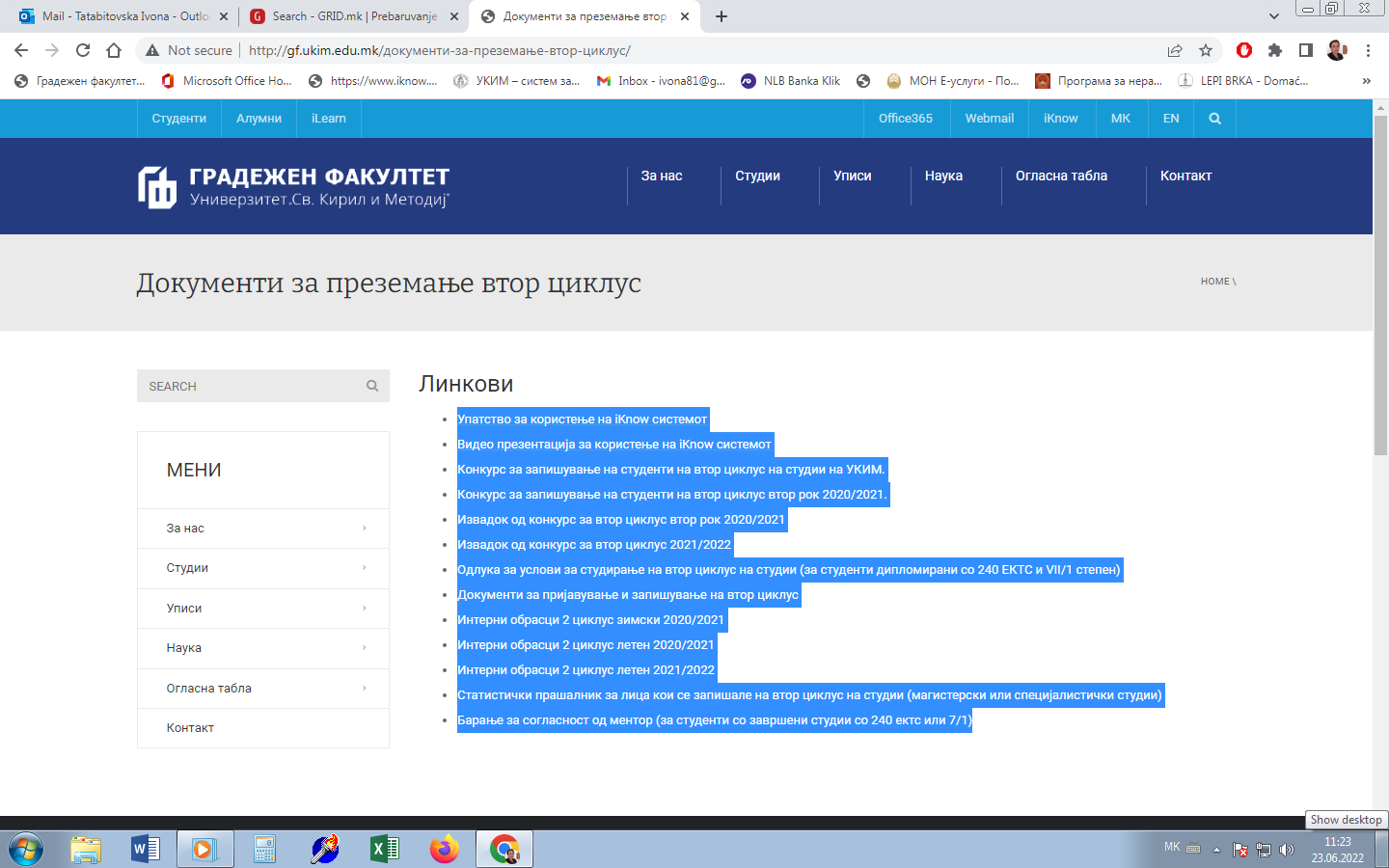 Упатство за користење на iKnow системотВидео презентација за користење на iKnow системотКонкурс за запишување на студенти на втор циклус на студии на УКИM.Извадок од конкурс за втор циклус втор рок 2022/2023Интерни обрасци 2 циклус зимски 2022/2022Интерни обрасци 2 циклус летен 2022/2023Одлука за услови за студирање на втор циклус на студии (за студенти дипломирани со 240 ЕКТС и VII/1 степен)Барање за согласност од ментор (за студенти со завршени студии со 240 ектс или 7/1)Изјава за веродостојност на податоциСтатистички прашалник за лица кои се запишале на втор циклус на студии (магистерски или специјалистички студии)